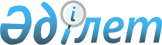 Об определении мест для размещения агитационных печатных материалов
					
			Утративший силу
			
			
		
					Постановление акимата Кордайского района Жамбылской области от 29 августа 2014 года № 460. Зарегистрировано Департаментом юстиции Жамбылской области 2 октября 2014 года № 2328. Утратило силу постановлением акимата Кордайского района Жамбылской области от 13 февраля 2024 года № 65
      Сноска. Утратило силу постановлением акимата Кордайского района Жамбылской области от 13.02.2024 № 65 (вводится в действие по истечении десяти календарных дней после дня его первого официального опубликования).
      Примечание РЦПИ.
      В тексте документа сохранена пунктуация и орфография оригинала.
      В соответствии с пунктом 6 статьи 28 Конституционного Закона Республики Казахстан от 28 сентября 1995 года "О выборах в Республике Казахстан" акимат Кордайского района ПОСТАНОВЛЯЕТ:
      1. Совместно с Кордайской районной территориальной избирательной комиссией (по согласованию) определить места для размещения агитационных печатных материалов для всех кандидатов согласно приложению.
      2. Настоящее постановление вступает в силу со дня государственной регистрации в органах юстиции и вводится в действие по истечении десяти календарных дней после дня его первого официального опубликования.
      3. Контроль за исполнением настоящего постановления возложить на руководителя аппарата акима района Абдукасымова Даурена Рахимовича.
      "СОГЛАСОВАНО" 
      Председатель Кордайской районной 
      территориальной избирательной 
      комиссии 
      С.Ж. Тургынбай 
      "29" августа 2014 года Места для размещения агитационных печатных материалов для всех кандидатов
      Сноска. Приложение с изменениями, внесенными постановлением Кордайского районного акимата Жамбылской области от 28.01.2016 № 24 (вводится в действие по истечении 10 календарных дней после дня его первого официального опубликования).
					© 2012. РГП на ПХВ «Институт законодательства и правовой информации Республики Казахстан» Министерства юстиции Республики Казахстан
				
      Аким района 

К. Досаев
Приложение к постановлению
акимата Кордайского района
от 29 августа 2014 года № 460
№ п/п
Наименование населенного пункта
Места для размещения агитационных печатных материалов
1
село Алга
Село Алга, улица Алдабергенова, 64, щит перед зданием акимата сельского округа
2
село Анырахай
Село Анырахай, улица Железнодорожная, 23/2, щит перед жилым домом
3
село Арал
Село Арал, улица Отеген батыра, 28, щит перед зданием основной школы № 25
4
село Аукатты
Село Аукатты, улица Абая, тумба на площади в центре села
5
село Байтерек
Село Байтерек, улица Амангелди, 10, щит перед зданием основной школы № 45
6
село Бел
Село Бел, улица Целинная, 1, щит перед зданием основной школы № 49
7
село Бериктас
Село Бериктас, улица С. Турарова, 10, щит перед зданием средней школы № 28
8
село Беткайнар
Село Беткайнар, улица Отегена, 1, щит перед зданием сельского акимата
9
село Булар батыра
Село Булар батыра, улица К. Маркса, 39 "в", щит перед зданием врачебной амбулатории
10
пгт. Гвардейский
Щит перед зданием магазина "Супермаркет"
11
село Енбек
Село Енбек, улица Камен батыра, 47, щит перед зданием средней школы № 22
12
село Жамбыл
Село Жамбыл, улица Новая, 7, щит перед зданием сельского акимата
13
село Жанатурмыс
Село Жанатурмыс, улица Т. Рыскулова, 2, щит перед зданием сельского акимата
14
село Кенен
Село Кенен, улица К. Азербаева, 24, щит перед зданием сельского дома культуры
15
село Керу
Село Керу, улица Ж. Тленова, 1 "а", щит перед зданием основной школы № 15
16
село Когадыр
Село Когадыр, улица М. Смагулова, 44, щит перед зданием сельского медицинского пункта
17
село Коктобе
Село Коктобе, улица Мектеп, 1, щит перед зданием основной школы № 40
18
село Кунбатыс-1
Село Кунбатыс-1, улица Жинишке, 11, щит перед зданием основной школы № 11
19
село Кунбатыс-2
Село Кунбатыс-2, улица Батыс, 11, щит перед зданием основной школы № 11
20
село Кайнар
Село Кайнар, улица Октябрьская, 56, щит перед зданием сельского акимата
21
село Какпатас
Село Какпатас, улица Д. Конаева, 24, щит перед жилым домом
22
село Калгуты
Село Калгуты, улица Клубная, щит перед зданием сельской библиотеки
23
село Каракемер
Село Каракемер, улица Д. Конаева, 6, щит перед зданием акимата сельского округа
24
село Карасай
Село Карасай, улица Ж. Сураубаева, 67, стенд перед зданием сельского клуба
25
село Карасу
Село Карасу, улица Ленина, стенд на площади в центре села
26
село Касык
Село Касык, улица Домалак ана, 72, щит перед зданием акимата сельского округа
27
село Кордай
Село Кордай, улица Жибек жолы, 1, тумба перед таможней "Кордай"; село Кордай, улица Жибек жолы, 195, щит перед базаром "Бауырхан"; село Кордай, улица Домалак ана, 215, щит на территории центра обслуживания населения; село Кордай, улица Толе би, 54, щит перед зданием Кордайской районной центральной больницы
28
село Кызылсай
Село Кызылсай, улица Абая, 8, щит перед зданием средней школы № 10
29
село Масанчи
Село Масанчи, улица Ворошилова, 4, тумба перед зданием акимата сельского округа
30
село Музбел
Село Музбел, улица Комсомольская, 18, щит перед зданием основной школы № 37
31
село Ногайбай
Село Ногайбай, улица Б. Момышулы, щит на площади в центре села
32
село Отар
Село Отар, улица Зекенова, 9, стенд перед жилым домом
33
село Отеген
Село Отеген, улица Абая, 80, щит перед зданием сельского дома культуры
34
село Сарыбулак
Село Сарыбулак, улица Тайчибекова, 5, тумба перед зданием сельского дома культуры
35
село Соганды
Село Соганды, улица Д. Конаева, 27, щит перед зданием основной школы № 33
36
село Сортобе
Село Сортобе, улица Ленина, 159 "в", тумба перед зданием дома культуры
37
село Степное
Село Степное, улица Школьная, 24, щит перед зданием средней школы № 24
38
село Сулутор
Село Сулутор, улица Жамбыла, 52, щит перед жилым домом
39
село Улкен сулутор
Село Улкен сулутор, улица Жибек жолы, 6, щит перед зданием акимата сельского округа
40
село Шарбакты
Село Шарбакты, улица Ногайбай би, 30, щит перед зданием основной школы № 36